email rozeslal: Sportovniservis.cz - APACHI s.r.o.,Husinecká 903/10, 130 00 PRAHA 3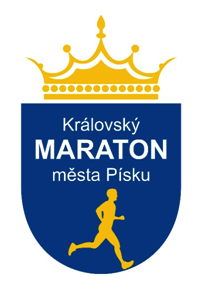 